NÁRODNÁ RADA SLOVENSKEJ REPUBLIKY	VIII. volebné obdobieČíslo: CRD-1639/2020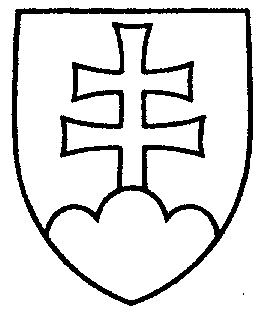 394UZNESENIENÁRODNEJ RADY SLOVENSKEJ REPUBLIKYzo 4. novembra 2020k návrhu poslanca Národnej rady Slovenskej republiky Juraja Gyimesiho na vydanie zákona, ktorým sa mení a dopĺňa zákon Slovenskej národnej rady č. 369/1990 Zb. o obecnom zriadení v znení neskorších predpisov a ktorým sa mení a dopĺňa zákon č. 302/2001 Z. z. o samospráve vyšších územných celkov (zákon o samosprávnych krajoch) v znení neskorších predpisov (tlač 218)Národná rada Slovenskej republiky	po prerokovaní uvedeného návrhu zákona v druhom a treťom čítaní	s c h v a ľ u j enávrh poslanca Národnej rady Slovenskej republiky Juraja Gyimesiho na vydanie zákona, ktorým sa mení a dopĺňa zákon Slovenskej národnej rady č. 369/1990 Zb. o obecnom zriadení v znení neskorších predpisov a ktorým sa mení a dopĺňa zákon
č. 302/2001 Z. z. o samospráve vyšších územných celkov (zákon o samosprávnych krajoch) v znení neskorších predpisov, v znení schválených pozmeňujúcich návrhov.    PredsedaNárodnej rady Slovenskej republikyv z. Gábor Grendel  v. r.Overovatelia:Monika  K a v e c k á   v. r. Richard  T a k á č   v. r.